Документ предоставлен КонсультантПлюс
ГУБЕРНАТОР ЛЕНИНГРАДСКОЙ ОБЛАСТИПОСТАНОВЛЕНИЕот 17 июня 2020 г. N 51-пгОБ УЧРЕЖДЕНИИ ЗНАКА ОТЛИЧИЯ ЛЕНИНГРАДСКОЙ ОБЛАСТИ"ЗА ЗАСЛУГИ ПЕРЕД ЗДРАВООХРАНЕНИЕМ ЛЕНИНГРАДСКОЙ ОБЛАСТИ"В соответствии с частью 3 статьи 9 и пунктом 23 статьи 20 Устава Ленинградской области, в целях признания особых заслуг медицинских работников перед Ленинградской областью и их поощрения за многолетнюю и безупречную трудовую деятельность постановляю:1. Учредить знак отличия Ленинградской области "За заслуги перед здравоохранением Ленинградской области".2. Образовать комиссию по рассмотрению ходатайств и материалов к награждению знаком отличия Ленинградской области "За заслуги перед здравоохранением Ленинградской области".3. Утвердить:Положение о знаке отличия Ленинградской области "За заслуги перед здравоохранением Ленинградской области" согласно приложению 1;описание знака отличия Ленинградской области "За заслуги перед здравоохранением Ленинградской области" и футляра к нему согласно приложению 2;описание удостоверения к знаку отличия Ленинградской области "За заслуги перед здравоохранением Ленинградской области" согласно приложению 3;образец бланка удостоверения к знаку отличия Ленинградской области "За заслуги перед здравоохранением Ленинградской области" согласно приложению 4;Положение о комиссии по рассмотрению ходатайств и материалов к награждению знаком отличия Ленинградской области "За заслуги перед здравоохранением Ленинградской области" согласно приложению 5.4. Установить, что ежегодно знаком отличия Ленинградской области "За заслуги перед здравоохранением Ленинградской области" награждается не более 22 медицинских работников, из них знаком отличия I степени - не более 5 медицинских работников, знаком отличия II степени - не более 7 медицинских работников, знаком отличия III степени - не более 10 медицинских работников.5. Финансирование расходов, связанных с изготовлением знаков отличия Ленинградской области "За заслуги перед здравоохранением Ленинградской области" и удостоверений к ним, а также с выплатами лицам, награжденным знаком отличия Ленинградской области "За заслуги перед здравоохранением Ленинградской области", осуществлять за счет бюджетных ассигнований, предусмотренных Комитету по здравоохранению Ленинградской области.6. Контроль за исполнением постановления возложить на заместителя Председателя Правительства Ленинградской области по социальным вопросам.ГубернаторЛенинградской областиА.ДрозденкоУТВЕРЖДЕНОпостановлением ГубернатораЛенинградской областиот 17.06.2020 N 51-пг(приложение 1)ПОЛОЖЕНИЕО ЗНАКЕ ОТЛИЧИЯ ЛЕНИНГРАДСКОЙ ОБЛАСТИ"ЗА ЗАСЛУГИ ПЕРЕД ЗДРАВООХРАНЕНИЕМ ЛЕНИНГРАДСКОЙ ОБЛАСТИ"1. Знак отличия Ленинградской области "За заслуги перед здравоохранением Ленинградской области" (далее - Знак отличия) является наградой Ленинградской области, учрежденной в целях поощрения медицинских работников медицинских организаций государственной системы здравоохранения Ленинградской области (далее - медицинские работники) за многолетний плодотворный и безупречный труд, профессиональное мастерство и высокие личные достижения в области здравоохранения.На территории Ленинградской области запрещается учреждение и производство знаков, имеющих аналогичные или схожие наименования либо внешнее сходство со Знаком отличия.2. Знак отличия имеет три степени.Высшей степенью Знака отличия является I степень.3. Знаком отличия награждаются медицинские работники, отвечающие следующим требованиям:1) наличие высшего образования или среднего медицинского (профессионального) образования;2) наличие стажа работы в медицинских организациях государственной системы здравоохранения Ленинградской области не менее 10 лет, в том числе в медицинской организации, представившей медицинского работника к награждению, - не менее 5 лет;3) наличие квалификационной категории (данное требование не применяется к медицинским работникам, представляемым к награждению Знаком отличия III степени);4) отсутствие не снятой или не погашенной в установленном законодательством порядке судимости;5) отсутствие неснятого дисциплинарного взыскания;6) наличие профессиональных заслуг в сфере здравоохранения;7) наличие наград Министерства здравоохранения Российской Федерации, и(или) Министерства здравоохранения и социального развития Российской Федерации, и(или) Законодательного собрания Ленинградской области, и(или) Губернатора Ленинградской области.4. Знаком отличия I степени награждаются медицинские работники, имеющие стаж работы в медицинских организациях государственной системы здравоохранения Ленинградской области не менее 20 лет, в том числе в медицинской организации, представившей медицинского работника к награждению, - не менее 10 лет.Знаком отличия II степени награждаются медицинские работники, имеющие стаж работы в медицинских организациях государственной системы здравоохранения Ленинградской области не менее 15 лет, в том числе в медицинской организации, представившей медицинского работника к награждению, - не менее 7 лет.Знаком отличия III степени награждаются медицинские работники, имеющие стаж работы в медицинских организациях государственной системы здравоохранения Ленинградской области не менее 10 лет, в том числе в медицинской организации, представившей медицинского работника к награждению, - не менее 5 лет.5. Представление к награждению Знаком отличия очередной степени осуществляется не ранее чем через три года после награждения Знаком отличия предыдущей степени.Возможность представления к награждению Знаком отличия одной степени не зависит от наличия у претендента Знака отличия другой степени.6. Повторное награждение Знаком отличия одной и той же степени не производится.7. Решение о награждении Знаком отличия либо об отказе в награждении Знаком отличия принимается Губернатором Ленинградской области на основании предложений комиссии по рассмотрению ходатайств и материалов к награждению знаком отличия Ленинградской области "За заслуги перед здравоохранением Ленинградской области" (далее - комиссия).8. Субъектами, обладающими правом обращаться с ходатайством о награждении медицинского работника Знаком отличия (далее - инициатор, ходатайство, претендент), являются медицинские организации государственной системы здравоохранения Ленинградской области.9. Ходатайства, оформленные на имя Губернатора Ленинградской области, подаются инициаторами в Комитет по здравоохранению Ленинградской области ежегодно с 15 января по 15 марта, в 2020 году - с 17 по 18 июня.Ходатайство подается в печатном виде на листе формата A4 (поля: левое - 2 см, правое - 1 см, верхнее - 2 см, нижнее - 2 см). Текст печатается на одной стороне листа с использованием шрифта Times New Roman размером 14, междустрочный интервал 1,5.К ходатайству прилагаются:1) наградной лист для представления к награждению Знаком отличия по форме согласно приложению 1 к настоящему Положению;2) копия выписки из распорядительного акта о присвоении претенденту квалификационной категории;3) справка об отсутствии у претендента неснятой или непогашенной судимости;4) документ, подтверждающий, что претендент не имеет дисциплинарного взыскания (в произвольной форме);5) согласие претендента на обработку его персональных данных по форме согласно приложению 2 к настоящему Положению.В случае представления в Комитет по здравоохранению Ленинградской области оригинала документа, предусмотренного подпунктом 2 настоящего пункта, Комитет самостоятельно изготавливает необходимое количество копий документа и приобщает их к ходатайству.10. Комитет по здравоохранению Ленинградской области в течение пяти рабочих дней со дня поступления документов (в 2020 году - незамедлительно), предусмотренных пунктом 9 настоящего Положения (далее - документы о награждении), осуществляет их проверку на соответствие требованиям, установленным пунктом 9 настоящего Положения.В случае соответствия документов о награждении требованиям пункта 9 настоящего Положения Комитет по здравоохранению Ленинградской области направляет документы в комиссию в течение трех рабочих дней с даты проведения проверки документов о награждении (в 2020 году - незамедлительно).В случае несоответствия документов о награждении требованиям пункта 9 настоящего Положения Комитет по здравоохранению Ленинградской области возвращает документы о награждении инициатору для устранения допущенных нарушений и последующего повторного представления в срок, установленный пунктом 9 настоящего Положения.11. Комиссия рассматривает документы о награждении в целях определения претендентов, соответствующих требованиям пунктов 3 и 4 настоящего Положения, в том числе наиболее полно соответствующих требованиям подпунктов 2, 6 и 7 пункта 3 настоящего Положения, а также в целях соблюдения при выработке предложений о награждении Знаком отличия требований пунктов 5 и 6 настоящего Положения.Рассмотрение документов о награждении осуществляется в срок не позднее 20 календарных дней с даты их направления в комиссию (в 2020 году - незамедлительно).По результатам рассмотрения документов о награждении Комиссия вырабатывает мотивированные предложения о награждении либо об отказе в награждении Знаком отличия, которые оформляются протоколом заседания комиссии (далее - Протокол) и передаются в Комитет по здравоохранению Ленинградской области в течение двух рабочих дней с даты соответствующего заседания Комиссии (в 2020 году - незамедлительно).12. Протокол с приложенными документами претендентов на награждение Знаком отличия направляется Комитетом по здравоохранению Ленинградской области Губернатору Ленинградской области для принятия решения о награждении Знаком отличия или об отказе в награждении Знаком отличия в течение пяти рабочих дней со дня его поступления (в 2020 году - незамедлительно).13. Основаниями для отказа в награждении Знаком отличия являются:представление документов о награждении Знаком отличия, указанных в пункте 9 настоящего Положения, с нарушением срока, установленного пунктом 9 настоящего Положения, или представление указанных документов не в полном объеме;наличие в документах о награждении Знаком отличия, указанных в пункте 9 настоящего Положения, недостоверных сведений;реализованное ранее право на награждение Знаком отличия соответствующей степени;представление к награждению Знаком отличия очередной степени ранее чем через три года после награждения Знаком отличия предыдущей степени;отсутствие у инициатора права обращаться с ходатайством о награждении Знаком отличия в соответствии с пунктом 8 настоящего Положения;установление по результатам анализа соответствия претендента требованиям пунктов 3 и 4 настоящего Положения, что претендент не соответствует одному или нескольким из указанных требований;установление по результатам анализа соответствия претендента требованиям пунктов 3 и 4 настоящего Положения, что имеется иной претендент (претенденты), в большей степени отвечающий указанным требованиям.14. Решение о награждении Знаком отличия оформляется распоряжением Губернатора Ленинградской области.Подготовка соответствующего проекта распоряжения Губернатора Ленинградской области, оформление бланков удостоверений к Знаку отличия, учет произведенных награждений Знаком отличия осуществляются Комитетом по здравоохранению Ленинградской области.15. В случае принятия решения об отказе в награждении Знаком отличия документы о награждении в течение пяти календарных дней с даты принятия такого решения возвращаются Комитетом по здравоохранению Ленинградской области инициатору с указанием принятого решения и оснований для его принятия.16. Вручение Знака отличия осуществляется Губернатором Ленинградской области или иным лицом по поручению Губернатора Ленинградской области в торжественной обстановке.17. Награжденному одновременно с вручением Знака отличия выдается удостоверение к Знаку отличия.18. Знак отличия носится на правой стороне груди и располагается ниже государственных наград Российской Федерации.19. Дубликат Знака отличия взамен утерянного не выдается.20. Медицинским работникам, награжденным Знаком отличия, выплачивается единовременная премия за счет средств областного бюджета Ленинградской области в следующем размере:награжденным Знаком отличия I степени - 30 тыс. рублей;награжденным Знаком отличия II степени - 25 тыс. рублей;награжденным Знаком отличия III степени - 20 тыс. рублей.21. Выплата премии осуществляется Комитетом по здравоохранению Ленинградской области на основании распоряжения Губернатора Ленинградской области о награждении Знаком отличия и заявления, указанного в пункте 22 настоящего Положения.22. Лицо, имеющее право на получение единовременной премии, представляет в Комитет по здравоохранению Ленинградской области заявление о перечислении денежных средств на банковский счет, открытый на имя данного лица в кредитной организации Российской Федерации, по форме согласно приложению 3 к настоящему Положению.К заявлению прилагаются:1) копия паспорта гражданина Российской Федерации или иного документа, удостоверяющего личность гражданина;2) копия свидетельства о постановке гражданина на учет в налоговом органе;3) реквизиты банковского счета, открытого в кредитной организации Российской Федерации.В случае представления в Комитет по здравоохранению Ленинградской области оригиналов документов, предусмотренных подпунктами 1 и 2 настоящего пункта, Комитет самостоятельно изготавливает необходимое количество копий таких документов и приобщает их к заявлению.Денежные средства перечисляются на соответствующий банковский счет в течение 90 рабочих дней со дня представления в Комитет по здравоохранению Ленинградской области заявления и иных необходимых документов.Приложение 1к Положению...(Форма)                              НАГРАДНОЙ ЛИСТ                      для представления к награждению                   знаком отличия Ленинградской области         "За заслуги перед здравоохранением Ленинградской области"1. Фамилия ________________________________________________________________имя, отчество (при наличии) _______________________________________________2. Место работы, занимаемая должность _____________________________________                                           (наименование организации)___________________________________________________________________________                    (наименование занимаемой должности)3. Пол ___________ 4. Дата рождения _______________________________________                                              (число, месяц, год)5. Место рождения _________________________________________________________                  (республика, край, область, округ, город, район, поселок,                                           село, деревня)___________________________________________________________________________6. Образование ____________________________________________________________                   (специальность, направление подготовки по образованию,___________________________________________________________________________              наименование учебного заведения, год окончания)7. Ученая степень, ученое звание _____________________________________________________________________________________________________________________8.  Какими  государственными  и ведомственными наградами награжден(а), датынаграждений _____________________________________________________________________________________________________________________________________________________________________________________________________________________9. Адрес регистрации и фактический адрес проживания __________________________________________________________________________________________________10. Общий стаж работы ___________ Стаж работы в отрасли ___________________Стаж работы в данной медицинской организации ______________________________11.  Трудовая  деятельность  (включая  учебу в высших и средних специальныхучебных заведениях, военную службу)    Сведения пунктов 1 - 11 соответствуют данным трудовой книжки (сведениямо трудовой деятельности).Место печати___________________________________________________________________________     (должность, подпись, фамилия, инициалы работника кадровой службы)    12.  Характеристика  с  указанием  конкретных  заслуг представляемого кнаграждению   (включая   сведения   о   конкретных  достижениях  в  областиздравоохранения,  внедрении  в  практику  современных методов диагностики илечения,  а  также  сведения  о  развитии медицинской организации (в случаепредставления к награждению руководителя медицинской организации))___________________________________________________________________________________________________________________________________________________________________________________________________________________________________________________________________________________________________________________________________________________________________________________________________________________________________________________________________________________________________________________________________________________________________________________________________________________________________________________________________________________________________Кандидатура  _______________________________________________  рекомендована___________________________________________________________________________                (собрание трудового коллектива организации)___________________________________________________________________________                    (дата обсуждения, номер протокола)Руководитель организации         Председатель собрания трудового коллектива_____________________________    __________________________________________        (подпись)                                 (подпись)_____________________________    __________________________________________   (фамилия и инициалы)                       (фамилия и инициалы)Место печатиПриложение 2к Положению...(Форма)                                 СОГЛАСИЕ                     на обработку персональных данных    Я, ___________________________________________________________________,                         (фамилия, имя, отчество)проживающий  по  адресу  (указывается адрес регистрации и фактический адреспроживания, если он отличается от адреса регистрации):___________________________________________________________________________________________________________________________________________________________________________________________________________________________________________________________________________________________________________,документ, удостоверяющий личность: ____________ серия ______ номер ________выдан _______________________________________________________________________________________ дата выдачи ___________________________________________,в  соответствии  со  статьей  9  Федерального  закона  от 27 июля 2006 годаN  152-ФЗ "О персональных данных" свободно, своей волей и в своих интересахдаю   согласие   на  обработку  неавтоматическим  способом  в  Комитете  поздравоохранению   Ленинградской   области,   расположенном  по  адресу:  г.Санкт-Петербург,  ул.  Лафонская, д. 6, литера А, моих персональных данных,содержащихся  в настоящем заявлении, а также иных моих персональных данных,содержащихся  в  представленных  в Комитет по здравоохранению Ленинградскойобласти  документах  в  целях рассмотрения моей кандидатуры для награждениязнаком  отличия  Ленинградской  области  "За заслуги перед здравоохранениемЛенинградской области".    Предоставляю   право  осуществлять  все  действия  (операции)  с  моимиперсональными  данными, включая сбор, систематизацию, накопление, хранение,обновление,    изменение,   использование,   обезличивание,   блокирование,уничтожение, а также право обрабатывать мои персональные данные посредствомвнесения  их  в  электронную  базу  данных,  включения в списки (реестры) иотчетные     формы,    предусмотренные    документами,    регламентирующимипредоставление отчетных данных (документов), и передавать их уполномоченныморганам.    После принятия решения о награждении согласен на архивное хранение моихперсональных данных в органах исполнительной власти Ленинградской области.    Настоящее согласие на обработку персональных данных является бессрочными  может быть отозвано по моему письменному заявлению. При принятии решенияоб   отзыве   настоящего  согласия  на  обработку  персональных  данных  дорассмотрения  моей кандидатуры для награждения знаком отличия Ленинградскойобласти   "За  заслуги  перед  здравоохранением  Ленинградской  области"  яуведомлен   об   исключении   моей  кандидатуры  из  списка  кандидатов  нанаграждение.Подпись субъекта персональных данных________________________                     ______________________________      (подпись)                                   (расшифровка подписи)                                               "____" ___________ 20__ годаПриложение 3к Положению...(Форма)                                                    Председателю Комитета                                                    по здравоохранению                                                    Ленинградской области                                                    от ____________________                                                    _______________________                                                       (фамилия, инициалы)                                 ЗАЯВЛЕНИЕ    Прошу  перечислить  причитающуюся  мне  единовременную премию в связи снаграждением   знаком  отличия  Ленинградской  области  "За  заслуги  передздравоохранением  Ленинградской  области"  ___  степени на банковский счет,открытый   на   мое   имя  в  кредитной  организации  согласно  прилагаемымреквизитам.    Приложения (указываются прилагаемые документы).________________________ ________________________ ________________________  (фамилия, инициалы)            (подпись)                 (дата)УТВЕРЖДЕНОпостановлением ГубернатораЛенинградской областиот 17.06.2020 N 51-пг(приложение 2)ОПИСАНИЕЗНАКА ОТЛИЧИЯ ЛЕНИНГРАДСКОЙ ОБЛАСТИ"ЗА ЗАСЛУГИ ПЕРЕД ЗДРАВООХРАНЕНИЕМ ЛЕНИНГРАДСКОЙ ОБЛАСТИ"И ФУТЛЯРА К НЕМУЗнак отличия Ленинградской области "За заслуги перед здравоохранением Ленинградской области" представляет собой круглый нагрудный знак из металла диаметром 40 мм с последовательно нанесенными в три уровня изображениями.Первый уровень представляет собой круг с вписанным в него венком из листвы. На знаке III степени листва бронзового цвета, II степени - серебряного цвета, I степени - золотого цвета.Второй уровень представляет собой широкий красный крест с лучами, исходящими из центра знака.Третий уровень представляет собой малый круг с перекрестьем символических якоря и ключа, подобных фрагменту герба Ленинградской области. Поле за перекрестьем - с лучами, исходящими из центра, на знаке III степени - синего цвета, II степени - голубого цвета, 1 степени - белого цвета. Цвет металла якоря и ключа на знаке III степени - бронзового цвета, II степени - серебряного цвета, I степени - золотого цвета.Уровни изготавливаются методом штамповки и соединяются между собой.Крепление знака осуществляется с помощью двух игл с тыльной стороны и замков-клипс.Знак отличия помещен в бархатный футляр синего цвета.Эскизы знака отличия Ленинградской области "За заслуги перед здравоохранением Ленинградской области" приведены в приложении к настоящему описанию.Приложениек описанию...ЭСКИЗЫЗНАКА ОТЛИЧИЯ ЛЕНИНГРАДСКОЙ ОБЛАСТИ"ЗА ЗАСЛУГИ ПЕРЕД ЗДРАВООХРАНЕНИЕМ ЛЕНИНГРАДСКОЙ ОБЛАСТИ"УТВЕРЖДЕНОпостановлением ГубернатораЛенинградской областиот 17.06.2020 N 51-пг(приложение 3)ОПИСАНИЕУДОСТОВЕРЕНИЯ К ЗНАКУ ОТЛИЧИЯ ЛЕНИНГРАДСКОЙ ОБЛАСТИ"ЗА ЗАСЛУГИ ПЕРЕД ЗДРАВООХРАНЕНИЕМ ЛЕНИНГРАДСКОЙ ОБЛАСТИ"Удостоверение к знаку отличия Ленинградской области "За заслуги перед здравоохранением Ленинградской области" представляет собой двухстраничную книжку размером 160 x 100 мм в развернутом виде, выполненную из плотного картона.Лицевая сторона удостоверения синего цвета, внутренняя - белого цвета.На лицевой стороне удостоверения по оси симметрии расположены герб Ленинградской области (в верхней части) и надпись "Удостоверение" (в нижней части). Герб исполнен линиями золотистого цвета, надпись напечатана буквами золотистого цвета.На левой внутренней стороне удостоверения вверху по оси симметрии в четыре строки выполнена надпись "За заслуги перед здравоохранением Ленинградской области ___ степени" (номер степени печатается римскими цифрами - I, II или III). Ниже по центру - номер удостоверения.На правой внутренней стороне удостоверения в верхней части по центру в три строки располагается надпись "В соответствии с распоряжением Губернатора Ленинградской области от _________ N ___-рг". Ниже по оси симметрии располагаются три пустые строки с подстрочными надписями "(фамилия)", "(имя)", "(отчество)" и текст "награжден(а) знаком отличия Ленинградской области "За заслуги перед здравоохранением Ленинградской области". Ниже в левом углу располагается надпись "Губернатор Ленинградской области _________", под ней надпись "Дата "___" ______ ______ г." Ниже располагается надпись "М.п.".УТВЕРЖДЕНпостановлениемГубернатора Ленинградской областиот 17.06.2020 N 51-пг(приложение 4)ОБРАЗЕЦБЛАНКА УДОСТОВЕРЕНИЯ К ЗНАКУ ОТЛИЧИЯ ЛЕНИНГРАДСКОЙ ОБЛАСТИ"ЗА ЗАСЛУГИ ПЕРЕД ЗДРАВООХРАНЕНИЕМ ЛЕНИНГРАДСКОЙ ОБЛАСТИ"Внешняя сторона: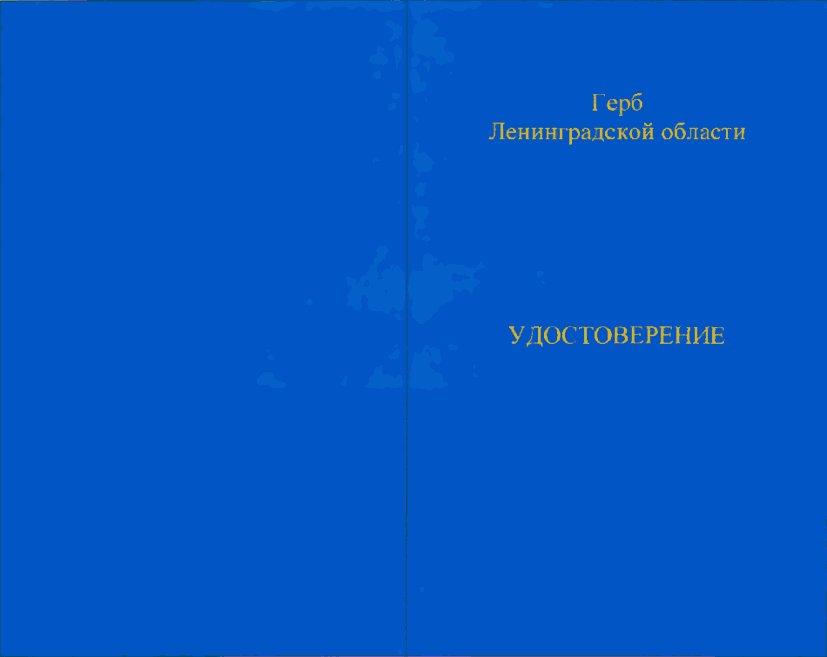 Внутренняя сторона:УТВЕРЖДЕНОпостановлением ГубернатораЛенинградской областиот 17.06.2020 N 51-пг(приложение 5)ПОЛОЖЕНИЕО КОМИССИИ ПО РАССМОТРЕНИЮ ХОДАТАЙСТВ И МАТЕРИАЛОВК НАГРАЖДЕНИЮ ЗНАКОМ ОТЛИЧИЯ ЛЕНИНГРАДСКОЙ ОБЛАСТИ"ЗА ЗАСЛУГИ ПЕРЕД ЗДРАВООХРАНЕНИЕМ ЛЕНИНГРАДСКОЙ ОБЛАСТИ"1. Комиссия по рассмотрению ходатайств и материалов к награждению знаком отличия Ленинградской области "За заслуги перед здравоохранением Ленинградской области" (далее - комиссия, Знак отличия) осуществляет следующие функции:рассматривает поступившие в комиссию ходатайства о награждении медицинских работников Знаком отличия и прилагаемые к ним документы в соответствии с требованиями Положения о Знаке отличия, проводит их всестороннюю оценку и определяет претендентов на награждение Знаком отличия;подготавливает Губернатору Ленинградской области мотивированные предложения о награждении либо об отказе в награждении медицинских работников Знаком отличия и передает их в Комитет по здравоохранению Ленинградской области в сроки, установленные Положением о Знаке отличия;представляет Губернатору Ленинградской области предложения о совершенствовании процедур награждения Знаком отличия (по собственной инициативе).Комиссия также вправе принимать решения по вопросам, касающимся внутренней организации деятельности комиссии, с учетом требований настоящего Положения.2. Комиссия формируется в составе председателя комиссии, заместителя председателя комиссии, членов комиссии и секретаря комиссии.Персональный состав комиссии утверждается распоряжением Губернатора Ленинградской области.3. Председатель комиссии:осуществляет общее руководство деятельностью комиссии;утверждает повестку дня, дату, время и место проведения заседания комиссии;ведет заседания комиссии;подписывает протокол заседания комиссии.4. Секретарь комиссии:обеспечивает ознакомление членов комиссии с поступившими в комиссию ходатайствами о награждении медицинских работников Знаком отличия и прилагаемыми к ним документами;осуществляет подготовку материалов к заседанию комиссии;уведомляет членов комиссии о дате, времени и месте проведения, а также повестке заседания комиссии;ведет протокол заседания комиссии и представляет его председателю комиссии для подписания;обеспечивает хранение протоколов заседаний комиссии.5. Члены комиссии принимают личное участие в заседаниях комиссии.В случае невозможности присутствовать на заседании комиссии член комиссии информирует об этом секретаря комиссии до дня заседания комиссии.6. Заседания комиссии проводятся по мере необходимости, но не реже одного раза в год.7. В отсутствие председателя комиссии заседание комиссии ведется заместителем председателя комиссии.8. Заседание комиссии является правомочным, если на нем присутствует не менее половины лиц, входящих в состав комиссии.9. В случае если лицо, входящее в состав комиссии, лично (прямо или косвенно) заинтересовано в итогах рассмотрения комиссией ходатайства о награждении медицинского работника Знаком отличия и прилагаемых к нему документов или имеются иные обстоятельства, способные повлиять на его участие в заседании, данное лицо обязано проинформировать об этом комиссию до начала рассмотрения ходатайства и прекратить участие в заседании комиссии.Информация о наличии у лица, входящего в состав комиссии, личной заинтересованности в итогах заседания комиссии или иных обстоятельств, способных повлиять на участие данного лица в работе комиссии, указывается в протоколе заседания комиссии.10. Решения комиссии принимаются большинством голосов присутствующих на заседании комиссии путем открытого голосования и оформляются протоколом заседания комиссии в необходимом количестве экземпляров протокола. В случае равенства голосов решающим является голос председательствующего на заседании комиссии.Месяц и годМесяц и годДолжность с указанием организацииМестонахождение организациипоступленияуходаI степеньII степеньIII степень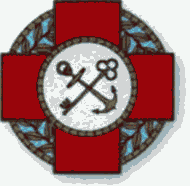 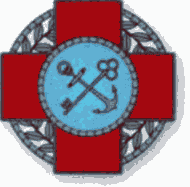 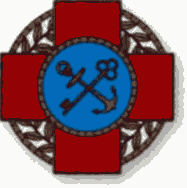 За заслугиперед здравоохранениемЛенинградской области___ степениномер удостоверенияВ соответствии с распоряжениемГубернатора Ленинградской областиот ______ N ___-рг________________________(фамилия)________________________(имя)________________________(отчество)награжден(а) знаком отличия Ленинградской области "За заслуги перед здравоохранением Ленинградской области"ГубернаторЛенинградской области ____________Дата "____" ______ ______ г.М.п.